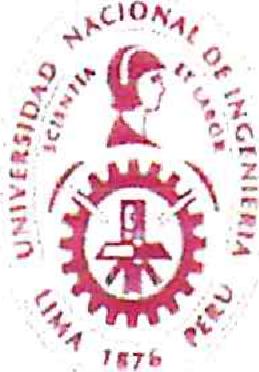 Anexo 3: Carta de Compromiso del PostulanteMEJORA DE LAS COMPETENCIAS DE DOCENTES PARA LA INVESTIGACIÓNYo, NOMBRE DEL POSTULANTE, identificado con DNI N° …………… expreso mi compromiso para participar en la Convocatoria MINEDU MEJORA DE LAS COMPETENCIAS DE DOCENTES PARA LA INVESTIGACIÓN en la modalidad:…………………………………………………………………………………………………………………….…………………………………………………………………………………………………………………….y me comprometo a lo siguiente:Asegurar mi participación activa y responsable en todas las actividades establecidas en los cursos ó talleres, en la orientación de lograr los objetivos establecidos.Participar de los procesos de capacitación para fortalecer mis competencias personales y profesionales en mejora de mi desempeño profesional.Cumplir las disposiciones académicas y administrativas establecidas por la entidad capacitadora para el desarrollo del Programa, así como con todas obligaciones indicadas en las Bases del mismo.Garantizar el cumplimiento de ENTREGABLES/COMPROMISO instaurado en BASES DE LA VIGENTE CONVOCATORIA, finalizada la actividad, en la que me encuentre beneficiado.El presente documento tiene carácter de declaración jurada.Nombre y firma del PostulanteDNI. N°.